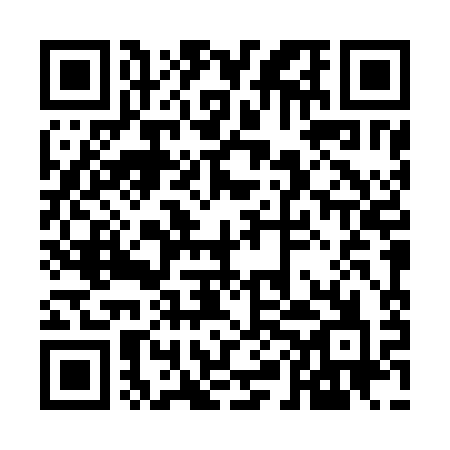 Ramadan times for Avezzano, ItalyMon 11 Mar 2024 - Wed 10 Apr 2024High Latitude Method: Angle Based RulePrayer Calculation Method: Muslim World LeagueAsar Calculation Method: HanafiPrayer times provided by https://www.salahtimes.comDateDayFajrSuhurSunriseDhuhrAsrIftarMaghribIsha11Mon4:524:526:2412:164:226:096:097:3612Tue4:504:506:2312:164:236:106:107:3713Wed4:484:486:2112:164:246:116:117:3814Thu4:464:466:1912:154:256:126:127:4015Fri4:444:446:1812:154:266:136:137:4116Sat4:434:436:1612:154:266:146:147:4217Sun4:414:416:1412:144:276:156:157:4318Mon4:394:396:1212:144:286:176:177:4519Tue4:374:376:1112:144:296:186:187:4620Wed4:354:356:0912:144:306:196:197:4721Thu4:334:336:0712:134:316:206:207:4822Fri4:314:316:0612:134:326:216:217:5023Sat4:304:306:0412:134:326:226:227:5124Sun4:284:286:0212:124:336:236:237:5225Mon4:264:266:0012:124:346:246:247:5426Tue4:244:245:5912:124:356:266:267:5527Wed4:224:225:5712:114:366:276:277:5628Thu4:204:205:5512:114:376:286:287:5729Fri4:184:185:5412:114:376:296:297:5930Sat4:164:165:5212:114:386:306:308:0031Sun5:145:146:501:105:397:317:319:011Mon5:125:126:481:105:407:327:329:032Tue5:105:106:471:105:407:337:339:043Wed5:085:086:451:095:417:347:349:054Thu5:065:066:431:095:427:367:369:075Fri5:045:046:421:095:437:377:379:086Sat5:025:026:401:095:437:387:389:107Sun5:005:006:381:085:447:397:399:118Mon4:584:586:371:085:457:407:409:129Tue4:564:566:351:085:467:417:419:1410Wed4:544:546:331:075:467:427:429:15